Industry veteran Carlos Reinoso joins ETS BoardReinforcing Tissue Industry management and bringing particular EU expertise
Brussels, Belgium, 7 September 2022 – European Tissue Symposium (ETS) is delighted to announce that Carlos Reinoso has been appointed as vice chairman with immediate effect.Reinoso, who holds a master’s degree in Forest Sciences, has more than 20 years of experience in the paper sector and has held influential positions in trade associations at both European and national level. Currently director general of the Spanish Association of Pulp and Paper Manufacturers (ASPAPEL), he has worked for the Confederation of European Paper Industries (CEPI) in Brussels and is now a member of the CEPI steering committee. He also coordinates the Alliance for Competitiveness of Spanish Industry and is active on the Spanish Employers Federation. Commenting on the appointment, ETS chairman Fanis Papakostas said, “I am delighted to welcome Carlos to the team. His arrival reinforces our strategic capability and his wealth of experience and strong contacts both in the industry and in Brussels will make him an invaluable asset.”Carlos Reinoso said, “It’s an honour to join the ETS Board. I look forward to working alongside colleagues from across Europe to defend and advance the interests of our sector and educate customers and policymakers on the benefits of paper tissue.”Tissue paper products including toilet tissue, kitchen roll and hand towels are the go-to choice in both commercial and domestic settings due to their excellent hygiene properties – something that the Covid-pandemic served to underline further. The sector is also committed to showcasing its first-class sustainability credentials: 100% natural, biodegradable and made from a renewable resource. Carlos Reinoso, 58, is a Spanish National and holds a BSc in Forest Engineering from the Politecnic University of Madrid and a Masters in Forest Sciences from the University of Melbourne, Australia. He speaks Spanish, English and French. Carlos is married and has two sons and a daughter.EndsAbout ETSETS is the European Tissue Paper Industry Association. The members of ETS represent the majority of tissue paper producers throughout Europe and around 90% of the total European tissue production. ETS was founded in 1971 and is based in Brussels. For more information: www.europeantissue.comEditorial contacts:duomedia Dorien Cooreman | tel. +32 2 560 21 50 | dorien.c@duomedia.comETS Fanis Papakostas | tel. + 49 15 20 27 79 147| fanis.papakostas2@gmail.comFollow ETS on: Twitter.com/ETS |  Linkedin.com/ETS |  Youtube.com/ETS |  Facebook.com/ETS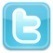 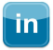 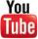 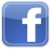 